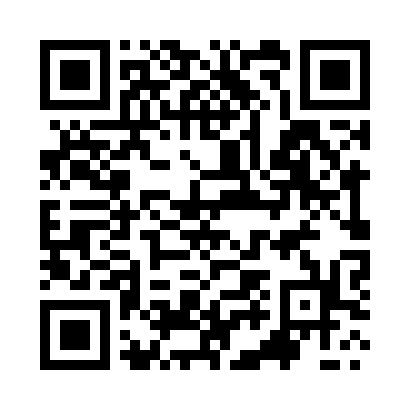 Prayer times for Ablo Ser, PakistanWed 1 May 2024 - Fri 31 May 2024High Latitude Method: Angle Based RulePrayer Calculation Method: University of Islamic SciencesAsar Calculation Method: ShafiPrayer times provided by https://www.salahtimes.comDateDayFajrSunriseDhuhrAsrMaghribIsha1Wed4:235:4712:223:546:598:222Thu4:225:4612:223:546:598:233Fri4:215:4512:223:547:008:244Sat4:205:4412:223:547:008:255Sun4:195:4412:223:547:018:266Mon4:185:4312:223:547:018:267Tue4:175:4212:223:537:028:278Wed4:165:4212:223:537:038:289Thu4:155:4112:223:537:038:2910Fri4:145:4012:223:537:048:3011Sat4:145:4012:223:537:048:3012Sun4:135:3912:223:537:058:3113Mon4:125:3812:223:537:058:3214Tue4:115:3812:223:537:068:3315Wed4:105:3712:223:527:078:3416Thu4:105:3712:223:527:078:3417Fri4:095:3612:223:527:088:3518Sat4:085:3612:223:527:088:3619Sun4:085:3512:223:527:098:3720Mon4:075:3512:223:527:098:3721Tue4:065:3412:223:527:108:3822Wed4:065:3412:223:527:108:3923Thu4:055:3412:223:527:118:4024Fri4:045:3312:223:527:118:4025Sat4:045:3312:223:527:128:4126Sun4:035:3312:223:527:138:4227Mon4:035:3212:233:527:138:4328Tue4:025:3212:233:527:148:4329Wed4:025:3212:233:527:148:4430Thu4:025:3212:233:527:158:4531Fri4:015:3112:233:527:158:45